Lappi ELY-keskusOOCCÂMVUÄʹPPÕÕZZ AʹLǦǦE LOOKKÂD OUʹDDEL TIUDDEEM		  Veʹrǧǧneeʹǩǩ vuâsttavälddmõšmeârkkõõzz1. Oocci	2. Tuärjjõõzz sââʹjj (ruõzzât pâi õõut sââʹj)3. Tuärjjõõzz vueʹlnn åårrai tuåim4. Tuärjjõsååʹbleǩ5. Teäggtemplaan6. Lååʹv7. Tääl ânnʼjõž raajõõzz kuõskki teâđ*) 1 = aaibâs pueʹrr 2 = pueʹrr 3 = ââʹnteei 4 = hueʹneld ââʹnteei 5 = hueʹnn8. Lââʹssteâđ (Jõs lomaakk ij riʹjttei, vueiʹtet ââʹnned pååʹđmieʹlddõõzz)9. Ooʒʒi ååsktõs da miâsttâmOOCCÂMVUÄʹPPÕÕZZTuärjjõõzz ooccmõšTän lomaakk ââʹnet vuäǯǯeen/ooʒʒeen sääʹmlääʹjj (253/1995) meâldlaž teäggtemtuärjjõõzz.Juõʹǩǩ investâsttmõõžž leʹbe tuåim diõtt raajât jiijjâs i ooccmõš.Ooccmõš âlgg tuåimmted Lappi (JTP) ELY-kõõskõʹsse. Ooccmõš šâdd tuʹmmjem vuâlla, ǥu tõt lij puättam lappi ELY –kõõskõʹsse.Raajjâm-, šuuʹreem- leʹbe vuâđđteevvamtuej leʹbe jeeʹres tuej ij vuäǯǯ altteed ij-ka loopplaž uʹvddempõʹmmai leʹbe jeeʹres suåppmõõžž vuäǯǯ vuâllaǩeeʹrjted ouʹddel ooccmõõžž tuʹmmjem vuâlla puättmõõžž.1. OocciTuärjjõs miõttât tääl hoʹzjenna/vuäʹmsteeja.Jõs tääll lij õhttsažvaaldšummšest, âlgg pukin vuäʹmsteeʹjin vuâllaǩeeʹrjted ooccmõš leʹbe uʹvdded ǩeeʹrjlaž miâsttâm. Nääiʹt ååreen še kuhttuin pieʹllkueiʹmin âlgg vuâllaǩeeʹrjted ooccmõš, jõs suäna vuäʹmste tääl õhttseʹžže leʹbe nuuʹbb pieʹllkueiʹm âlgg uʹvdded ǩeeʹrjlaž miâsttâm.Õutstõõzzin miârktet vuässõsõhttõõzz, äävas õhttõõzz, kommandiittõhttõõzz da vueʹsskååʹdd. Õutstõõzz peäʹlest vuâllaǩeeʹrjat tuärjjõsooccmõõžž, ooʒʒi miâsttmõõžž da ååsktõõzz tõt, ǩeäʹst lij vuõiggâdvuõtt ǩeeʹrjted õutstõõzz nõmm. Lââʹssen juõʹǩǩka tõin vuäzzlain leʹbe vueʹssbeäʹlin, kooi vuâđain ooʒʒi tuärjjeemââʹntemvuõtt ärvvtõõlât, âlgg jeeʹrab tiuddâd tuärjjeemooccmõš da uʹvdded ååsktõs da miâsttâm di še tiuddâd tõi mieʹlddõslomaakk teâđ, kook kueʹsǩǩe õutstõõzz.Tääl ǩiõččât åårram tõʹst kååʹddest, koʹst tõn tällõskõõskõs lij. 2. Tuärjjõõzz sââʹjjInvestâsttmõõžž liâ ouddmeârkkân sääʹmlääʹjjest miârktum uʹccpõõrǥâstuåimmjummšest taarblaž ââʹnnemjeällmõõžž haʹŋǩǩumuš. Päiʹǩǩ ”jeeʹres, mii” tiiudât vuäǯǯeen sääʹmlääʹjj meâldlaid tuärjjõõzzid, kook jeäʹla peäggtum ooudâst, ij kuuitâǥ määddvuäǯǯmõš, tõõzz lij jiijjâs i lomaakk.3. Tuärjjõõzznallšem tuåimTuärjjõõzznallšem tuåim sääʹnnlaž aʹrvvõs.5. TeäggtemplaanTeäʹǧǧââʹnnemarvvlõõzzâst jiâ vääʹld lokku äärvlââʹzzpiiđ tâʹl, ǥu investâsttmõš õhttan jieʹllemvueʹǩǩtuåimmjummša da ooccjest lij äärvlââʹzzpiiđ ǩieʹppeemvuõiggâdvuõtt. Äärvlââʹzzpiiđ vääʹldet lokku kuulin pâi, jõs tõt kuâđđai tuärjjõõzz vuäǯǯai loopplânji mäʹhssemnalla. Tuärjjõõzz vuäǯǯai âlgg nääiʹt ååreen čuäʹjted piiđvaʹlddi uʹvddem primmum čiõlǥtõs tõʹst, što ij kõõččmõõžžâst åårrai tuåimmjummša õhtteei kuulin leäkku vueiʹtlvaž vuäǯǯad äärvlââʹzzpiiđ maacctõõzz.Teäggtemplaantaullõõǥǥ tiuddâm poodd âlgg väʹldded lokku, što teäggtõõzz õhttsažmieʹrr âlgg leeʹd seämma šurr ǥu investâsttmõõžž teäʹǧǧââʹnnemarvvlõs leʹbe kaupphâʹdd. 7. Tääl ânnʼjõõžž raajõõzzid kuõskki teâđFriskkvuõttklasstõõllmõõžžâst ââʹnet puõʹtti juâkktaullõõǥǥ: 
1 aaibâs pueʹrr, 2 pueʹrr, 3 ââʹnteei, 4 hueʹneld ââʹnteei, 5 hueʹnn.8. LââʹssteâđOocci vuäitt puʹhtted ouʹdde še jeeʹres tuärjjeemââʹntemvuõʹtte vaikkteei aaʹššid.Ooccmõʹšše aʹlǧǧe piijjâd mieʹldd puõʹtti äʹššǩeeʹrj:Jõs liâ määŋgas ooʒʒi, âlgg piiđtummuš-, škooultõs- di jeeʹres äʹššǩeeʹrj piijjâd mieʹldd juâkksast vueʹssbeäʹlest.A. Aassâmpõõrt- da kueʹllǩeâmppraajjmõšČiõlǥtõs mäʹhssemvaalmâšvuõđâst.Raajjmõõžž kuõskki plaan, kook liâ tuejjuum Lääʹddjânnam raajjâm-meärrõsnorldõõǥǥ A2 da mädd- da meäʹcctäälministeria raajjmõõžž kuõskki asetõõzz meâldlânji:kuõrtõõzz investâsttmõõžž õõlǥtem veʹrǧǧneǩlååʹvin mieʹlddõsäʹššǩiiʹrjinesväʹlddpirstõõzzraajjâmčiõʹlǧǧõs (Põrtt-2000 meâldlânji)raajjâmčiõʹlǧǧõʹsse vuâđđõõvvi teäʹǧǧââʹnnemarvvlõs leʹbe –laaskâlm, kååʹtt raajât raajjâmvuuʹdest takainalla âânnmõõžžâst åårrai metoodi mieʹlddspesiaalplaan om. raajâs-, LVI-, liâdgg da jeeʹres vaʹstteei plaan, jõs tõin lij miârktõs raajõõzz toiʹmmjemvuõđ da primmum kuulid ärvvtõõleenPiiđteâđ:kuõrtõs ooʒʒi/ooʒʒji di pieʹllkueiʹm piiđtuʹmmstõõǥǥâst da jerreemvueʹzzest ooccmõõžž tuʹmmjem vuâlla pueʹttem oudldem mââimõõzz tooimtem piiđtummšest.kuõrtõs piiđlomaakkin, koin oocci lij iʹlmmtam jieʹllemvueʹǩǩpuåttes piiđvaʹlddja ooccmõõžž tuʹmmjem vuâlla pueʹttem oudldeei eeʹjj.ååsklaž čiõlǥtõs puåtti muttsin, jõs tõk liâ jiânnai mõttjam leʹbe puäʹtte mõttjed tooimtem piiđtummuž meâldlaž puåttin. Jõs peäggtum muttâz vuâđđâʹvve muttsid tuejj- da veʹrǧǧvuõđâst, âlgg tõʹst tooimted tuejuʹvddi tuõđštõs.Kuõrtõõzz luõikkâmsuåppmõõžžin, jõs tuärjjeei tuåimmjummuš åårr vuuʹdest, koon vaaldšummuš vuâđđââvv luõikkâmsuåppmõʹšše. Tuärjjõõzz miõttmõõžž oudldõssân lij, što luõikkâmsuåppmõõžž liâ viõǥǥâst 10 eeʹjj da tõk liâ registõllumKueʹllǩeâmp kuõskki ooccmõõžžâst Meäʹcchalltõõzz lååʹpptuʹmmstõk åårrampääiʹǩest.Jânnamvuʹvddpravleeʹnnʼja raʹvvjem lomaaʹǩǩe (Lomakk nr 500) rajjum loǥstõk ooʒʒi vieʹljin da tõin vieʹljin, kooi ååsktõssân ooʒʒi jeällmõš lij, leʹbe vaʹstteei teâđ muđoiValdialääin oocceen ååsktõsaʹrvvõslomakkB. Põõrǥâstuåimmjummuž Investâsttmõõžž Põrggâz jäärnaǩtuåimmjummušplaan leʹbe jeeʹres aʹrvvõs põrggâz tuåimmjummšest di še mäʹhssemvaalmâšvuõtt- ja kanntemvuõttlaaskâlm.Piiđteâđ:kuõrtõs ooʒʒi/ooʒʒji piiđtuʹmmstõõǥǥâst da piiđlomaakkâst ooccmõõžž tuʹmmjem vuâlla pueʹttem oudldem mââimõõzz tooimtem piiđtummšest.kuõrtõõzz piiđlomaakkin, koin oocci lij iʹlmmtam jieʹllemvueʹǩǩpuåttes piiđvaʹlddja.ååsklaž čiõlǥtõs puåtti muttsin, jõs tõk liâ jiânnai mõttjam leʹbe puäʹtte mõttjed tooimtum piiđtummuž meâldlaž puåttin.Kuõrtõõzz luõikkâmsuåppmõõžžin, jõs tuärjjeei tuåimmjummuš åårr vuuʹdest, koon vaaldšummuš vuâđđââvv luõikkâmsuåppmõʹšše. Tuärjjõõzz miõttmõõžž oudldõssân lij, što luõikkâmsuåppmõõžž liâ viõǥǥâst 10 eeʹjj da tõk liâ registõllumPuåđõslaaskâlm da balanss ooccmõõžž oudldeei koolmâst eeʹjjest, jõs ooʒʒjen lij õutstõsnallšem põõrǥâs.Tuärjjõõzz ooʒʒi kauppreʹkistterväʹlddõk, jõs ooccjest lij õõlǥtemvuõtt iʹlmmted põõrǥâs kaupprekisttra da juʹridlažoummu vueʹzzeld õutstõõzz meärrõõzz. Jeeʹres privaatt leʹbe õlmmlaž õutstõõzz vueʹzzeld čiõlǥtõs nõõmǩeeʹrjtemvuõiggâdvuõđâst.Jõs oocci lij õutstõs, kuõrtõs õutstõõzz tõʹst sååbbarpåʹrddǩeeʹrjest, koʹst haʹŋǩǩõõzzâst da tõʹst kuõskki tuärjjõsooccmõõžžâst lij tuʹmmjumÕhttsažhaʹŋǩǩõõzzâst mieʹldd åårrai ooccâmteâđ, mieʹlddõslomaakk 570BPõõrǥâsteâttlomaak, mieʹlddõslomaakk 570ARaajjmõõžž kuõskki plaan, kook liâ tuejjuum Lääʹddjânnam raajjâm-meärrõsnorldõõǥǥ A2 da mädd- da meäʹcctäälministeria raajjmõõžž kuõskki asetõõzz meâldlânji:kuõrtõõzz investâsttmõõžž õõlǥtem veʹrǧǧneǩlååʹvin mieʹlddõsäʹššǩiiʹrjinesväʹlddpirstõõzzraajjâmčiõʹlǧǧõs (Põrtt-2000 meâldlânji)raajjâmčiõʹlǧǧõʹsse vuâđđõõvvi jerruum teäʹǧǧââʹnnemarvvlõs leʹbe –laaskâlm, kååʹtt raajât raajjâmvuuʹdest takainalla âânnmõõžžâst åårrai metoodinspesiaalplaan om. raajâs-, LVI-, liâdgg da jeeʹres vaʹstteei plaan, jõs tõin lij miârktõs raajõõzz toiʹmmjemvuõđ da primmum kuulid ärvvtõõleenJeeʹres tuej spraavdõõttmõõžž vueʹzzeld riʹjttjeei ämmat-tääid siltteei plaanraajji tuejjeem plaan da teäʹǧǧââʹnnemarvvlõs.Lomaaʹǩǩe Lnr 500 rajjum loǥstõk põrggâz vieʹljin da tõin vieʹljin, kooi ååsktõssân põrggâz jeällmõš lij, leʹbe vaʹstteei teâđ muđoi. Pååʹđtäʹvver haʹŋǩǩummšin kaaupšeeja taʹrjjõs.čiõlǥtõs õʹnnum mašina leʹbe aparaat toiʹmmjemvuõđâst da võl pääccam ââʹnnemeeʹjjest.Valdialääin oocceen ååsktõsaʹrvvõslomaakk OOCCÂMLOMAAKK ÂLGG TIUDDÂD TÄÄʹRǨELD PUKIN SÕÕʹJIN. OOCCMÕÕŽŽ ǨIÕTTʹTÕÕLLMÕÕŽŽ JÅʹTTLÂTT, JÕS OOCCMÕʹŠŠE LIÂ JUʹN KUEʹĐEEN ÕHTTUUM PUK TAARBŠEEI MIEʹLDDÕÕZZ.JIEʹLLEMVUEʹǨǨ-, TRAFIKK- DA PIRRÕSKÕÕSKÕS VUÄITT OOCCMÕÕŽŽ ǨIÕTTʹTÕÕLLÂM POODD RAUKKÂD LÂÂʹSSČIÕLǤTÕÕZZID OUʹDDEL PEÄGGTUM ÄʹŠŠǨIIʹRJI LÂÂʹSSEN.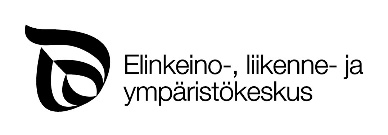 OOCCMÕŠ sääʹmlääʹjj 253/1995 meâldlaž tuärjjõõzz vuäǯǯmõõžžâstLnr 570OOCCMÕŠ sääʹmlääʹjj 253/1995 meâldlaž tuärjjõõzz vuäǯǯmõõžžâstOoccmõš puättam jieʹllemvueʹǩǩ-, trafikk- da pirrõskõõskõʹsse (= tuʹmmjem vuâlla pueʹttempeiʹvv) (Šteempal)ArkivtiõttHaʹŋǩǩeemnââmarHaʹŋǩǩeemnââmarOocci / ooʒʒi Oocci / ooʒʒi Vuäʹmstemvuässõs/ vaaldšemvuässõs täälastVuäʹmstemvuässõs/ vaaldšemvuässõs täälastPersontiõtt/
Y-tiõtt vieʹncteʹm 	 vieʹncteʹmes lett * näittlõõttâm 	 liâskk* ooʒʒjin õhttsaž päärna  liâ 	 jeäʹlaOoʒʒi vuäʹmstem tääl nõmm da RN:o(leʹbe ǩiiddâlmtiõtt)Ooʒʒi dommkåʹdd Oocci/Ooʒʒi nuõrttsäʹmmla 	 Ooʒʒi pieʹllkueiʹmm nuõrttsäʹmmlaž  	 Jäälast sääʹmvuuʹdest Oocci/Ooʒʒi nuõrttsäʹmmla 	 Ooʒʒi pieʹllkueiʹmm nuõrttsäʹmmlaž  	 Jäälast sääʹmvuuʹdest Oocci/Ooʒʒi nuõrttsäʹmmla 	 Ooʒʒi pieʹllkueiʹmm nuõrttsäʹmmlaž  	 Jäälast sääʹmvuuʹdest Oocci/Ooʒʒi nuõrttsäʹmmla 	 Ooʒʒi pieʹllkueiʹmm nuõrttsäʹmmlaž  	 Jäälast sääʹmvuuʹdest Oocci/Ooʒʒi nuõrttsäʹmmla 	 Ooʒʒi pieʹllkueiʹmm nuõrttsäʹmmlaž  	 Jäälast sääʹmvuuʹdestJueʹǩǩemaddrõsJueʹǩǩemaddrõsJueʹǩǩemaddrõsPååʹštnââmar da –tuåimmpäiʹǩǩPååʹštnââmar da –tuåimmpäiʹǩǩPååʹštnââmar da –tuåimmpäiʹǩǩTeʹlfonnââmarNeʹttpååʹštNeʹttpååʹštNeʹttpååʹštNeʹttpååʹštOoʒʒi ååsktõsõutstõs (jõs ooʒʒât lääin)Teʹlfonnââmar Jälstempõõrt raajjmõš  Jälstempõõrt vuâđđteevvmõš/ šuuʹreem Jälstempõõrt raajjmõš  Jälstempõõrt vuâđđteevvmõš/ šuuʹreem Täällraajõõzz raajjmõš  Kueʹllǩeâmp raajjmõš Põõrǥâstuåimmjummuž investâsttmõš Jeeʹres, mii       Jeeʹres, mii      Tuåim, koid teäggtemtuärjjõõzz vuäǯǯeet Valdialäinn 						 VeäʹǩǩtieʹǧǧKapitaltarbbTeäʹǧǧââʹnnemarvvlõs / kaupphâʹdd (ALV:tää) *), euʹrrTeäggtõseuʹrrRaajjmõšOoʒʒât valdialääin Ǩiiddâlm haʹŋǩǩummušVuäǯǯeet veäʹǩǩtieʹǧǧMašina da neävvJeeʹres lääin / occum jeeʹres lääinJeeʹres teäggtõõzz tarbb, 
mii      Jiijjâs teäggtõsÕhttseʹžžeJeeʹres õlmmlaž tuärjjõs, mii      *) Jälstempõõrti raajjmõõžžâst alv mieʹldd*) Jälstempõõrti raajjmõõžžâst alv mieʹlddÕhttseʹžžeRaajjâmlååʹpp/tuåimmlååʹpp leʹbe iʹlmmtõs tuåimâstPirrõslååʹppJeeʹres veʹrǧǧneǩlååʹpp, mii       tuʹmmjem vueʹlnn	 miõttum 	 âinsmõttum, što ij taarbâš tuʹmmjem vueʹlnn	 miõttum 	 âinsmõttum, što ij taarbâš tuʹmmjem vueʹlnn	 miõttum 	 âinsmõttum, što ij taarbâšValmštõõvvâmeeʹǩǩ/
vuâđđteevvameeʹǩǩšorradvuõtt / m2friskkvuõtt, 
juâkktaullõk 1-5 *) Jälstempõrtt Puuʹtʼtemraajõs, mii       Jeeʹres investâsttmõõžž vuâđald miârkteei raajõõzz da raajâlmOocci ååskad jälstem sääʹmlääʹjj (253/1995) 2 § meâldlaž sääʹmvuuʹdest.Oocci lij tobdstõõttâm ooccâmvuäʹppõõzzid da tåbdd ooccmõõžžâst miârktem haʹŋǩǩõõzz alttummša õhtteei riiskid.Oocci čõnnââtt jääʹǩǩtet ooccmõõžžâst miârktum tuåimmjummšest viõǥǥâst åårrai pirrõõzz, jieʹllʼji pueʹrr jieʹllem, da hygienia kuõskki õhttsažkååʹdd da meersaž lääʹjjšeâttmõõžž di tõi vuäivva uʹvddum lääʹjj da meärrõõzzid.Oocci tuâtt tõõzz, što mädd- da meäʹcctäälministeria, Jânnamvuʹvddpravleeʹnnʼja leʹbe jieʹllemvueʹǩǩ-, trafikk- da pirrõskõõskõõzz väʹlddõsneǩ ooumaž taarbšeen tobdstââtt pääiʹǩ âʹlnn ooccmõõžž meâldlaž tuåimmjummša tuärjjõstuʹmmstõõǥǥ tuejjeem diõtt. Ooudâst peäggtum veʹrǧǧneeʹǩǩin lij vuõiggâdvuõtt vuäǯǯad ooccmõõžž räʹtǩǩeem diõtt di tuärjjõõzz mäʹhssem da vuåppâm diõtt taʹrbbes teâđid, di spraavdõõttâd vuåppâm tuärjjõõzz vuäǯǯai åʹrnn nuʹtt mäʹhtt tõʹst lääʹjjest leʹbe tõn lääʹjj vuäivva lij šiõttuum, koon meâldlaž tuärjjõõzz ooʒʒât/vuäǯǯeet. Oocci ååskad, što ooccmõõžžâst da tõn mieʹlddõõzzâst uʹvddum teâđ liâ vuõiǥâs.Oocci ååskad jälstem sääʹmlääʹjj (253/1995) 2 § meâldlaž sääʹmvuuʹdest.Oocci lij tobdstõõttâm ooccâmvuäʹppõõzzid da tåbdd ooccmõõžžâst miârktem haʹŋǩǩõõzz alttummša õhtteei riiskid.Oocci čõnnââtt jääʹǩǩtet ooccmõõžžâst miârktum tuåimmjummšest viõǥǥâst åårrai pirrõõzz, jieʹllʼji pueʹrr jieʹllem, da hygienia kuõskki õhttsažkååʹdd da meersaž lääʹjjšeâttmõõžž di tõi vuäivva uʹvddum lääʹjj da meärrõõzzid.Oocci tuâtt tõõzz, što mädd- da meäʹcctäälministeria, Jânnamvuʹvddpravleeʹnnʼja leʹbe jieʹllemvueʹǩǩ-, trafikk- da pirrõskõõskõõzz väʹlddõsneǩ ooumaž taarbšeen tobdstââtt pääiʹǩ âʹlnn ooccmõõžž meâldlaž tuåimmjummša tuärjjõstuʹmmstõõǥǥ tuejjeem diõtt. Ooudâst peäggtum veʹrǧǧneeʹǩǩin lij vuõiggâdvuõtt vuäǯǯad ooccmõõžž räʹtǩǩeem diõtt di tuärjjõõzz mäʹhssem da vuåppâm diõtt taʹrbbes teâđid, di spraavdõõttâd vuåppâm tuärjjõõzz vuäǯǯai åʹrnn nuʹtt mäʹhtt tõʹst lääʹjjest leʹbe tõn lääʹjj vuäivva lij šiõttuum, koon meâldlaž tuärjjõõzz ooʒʒât/vuäǯǯeet. Oocci ååskad, što ooccmõõžžâst da tõn mieʹlddõõzzâst uʹvddum teâđ liâ vuõiǥâs.Päiʹǩǩ da äiʹǧǧVuâllaǩeeʹrjtõõzz (puk ooʒʒi) Investâsttmõʹšše õhttne jeeʹres ooccmõõžž (õhttsažinvestâsttmõš)